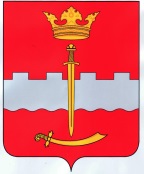 СЕЛЬСКАЯ ДУМАСЕЛЬСКОГО ПОСЕЛЕНИЯ «СЕЛО КРЕМЕНСКОЕ»РЕШЕНИЕОб утверждении реестра муниципального имущества сельского поселения «Село Кременское» по состоянию на  01.01.2018 года        Рассмотрев обращение Главы администрации сельского поселения «Село Кременское», руководствуясь Приказом Министерства экономического развития Российской Федерации от 30.08.2011года № 424 «Об утверждении порядка ведения органами местного самоуправления реестров муниципального имущества», Положением «О порядке управления и распоряжения имуществом, находящемся в муниципальной собственности сельского поселения «Село Кременское», утверждённым Решением Сельской Думы сельского поселения «Село Кременское»  от  31.03.2017 г._ №   56                                           СЕЛЬСКАЯ ДУМА РЕШИЛА:Утвердить Реестр муниципального имущества сельского поселения «Село Кременское» (Раздел I. Недвижимое имущество) по состоянию на 01.01.2018 года в соответствии с Приложением № 1 к настоящему Решению.Утвердить Реестр муниципального имущества сельского поселения «Село Кременское»  (Раздел II. Движимое имущество) по состоянию на 01.01.2018 года в соответствии с Приложением № 2 к настоящему Решению.Глава сельского поселения «Село Кременское»                                                                            В.В.Рыбаков                                                                                                                                                                                                                 Приложение № 1                                                                                                                                                                                                   к решению Сельской Думы                                                                                                                                                                                                  сельского поселения «Село Кременское»                                                                                                                                                                                                  от 03.09.2018 г.  № 85Реестр муниципального имущества муниципального района «Медынский район» раздел I (недвижимое имущество) на 01.01.2018г.                                                                                                                                                                              Приложение № 2                                                                                                                                                                                      к решению Сельской Думы                                                                                                                                                                          сельского поселения «Село  Кременское»»                                                                                                                                                                                                  от03.09.2018 года   № 85Реестр муниципального имущества сельского поселения «Село Кременское» раздел II (сведения о муниципальном движимом имуществе) на 01.01.2018 г.от   03.09.  2018 года№  85с. Кременское№ п/пНаименование недвижимого имуществаАдрес (местоположение) недвижимого имуществаКадастровый номер муниципального недвижимого имуществаПлощадь, протяженность или иные параметры характеризующие физические свойстваСведения о балансов. стоимости и начислен амортизации недвижимого имущества (тыс. руб.)Сведения о кадастровой стоимости недвижимого имущества (тыс. руб.)Дата возникновения и прекращения права муниципальной собственности на недвижимое имуществаРеквизиты документов-оснований возникновения (прекращения) права муниципальной собственностиСведения о правообладателе муниципального недвижимого имуществаСведения об установленных в отношен. мун. недвижимого имущества огранич. обремен. с указанием оснований и даты их возникновения1Одноэтажное бревенчатое административное здание сельского СоветаКалужская область, Медынский район, село Кременское, дом 18140-40-14/006/2006-047назначение: нежилое, одноэтажное бревенчатое здание,  площадь 137,8 кв.м, .Приказ министерства экономического развития Калужской области от 31.12.2008  №  1739-п «О разграничении имущества, находящегося в муниципальной собственности, между муниципальным образованием муниципальным районом «Медынский район» и муниципальным образованием сельским поселением «Село Кременское»Муниципальное образование сельское поселение «Село Кременское»»2КвартираКалужская область, Медынский район, с.Кременское д.129 кв.540-40-04/010/2008/116НазначениеЖилое, 2-ух комнатная квартираплощадь 44.7  Приказ министерства экономического развития Калужской области от 31.12.2008  №  1739-п «О разграничении имущества, находящегося в муниципальной собственности, между муниципальным образованием муниципальным районом «Медынский район» и муниципальным образованием сельским поселением «Село Кременское»Муниципальное образование сельское поселение «Кременское»»3КвартираКалужская область, Медынский район, с.Кременское д.110  кв.240-40-04/010/2008-118Назначение: Жилое, 3-ех комнатная  квартира в двухквартирном бревенчатом здании, площадь 62.5Приказ министерства экономического развития Калужской области от 31.12.2008  №  1739-п «О разграничении имущества, находящегося в муниципальной собственности, между муниципальным образованием муниципальным районом «Медынский район» и муниципальным образованием сельским поселением «Село Кременское»Муниципальное образование сельское поселение «Село Кременское»»КвартираКалужская область,  Медынский район, д. Громыкино д.27Приказ министерства экономического развития Калужской области от 31.12.2008  №  1739-п «О разграничении имущества, находящегося в муниципальной собственности, между муниципальным образованием муниципальным районом «Медынский район» и муниципальным образованием сельским поселением «Село Кременское»Муниципальное образование сельское поселение «Село Кременское»»КвартираКалужская область, Медынский район, д. Громыкино д.28Приказ министерства экономического развития Калужской области от 31.12.2008  №  1739-п «О разграничении имущества, находящегося в муниципальной собственности, между муниципальным образованием муниципальным районом «Медынский район» и муниципальным образованием сельским поселением «Село Кременское»Муниципальное образование сельское поселение «Село Кременское»»КвартираКалужская область, Медынский район,  д. Каляево д.21Приказ министерства экономического развития Калужской области от 31.12.2008  №  1739-п «О разграничении имущества, находящегося в муниципальной собственности, между муниципальным образованием муниципальным районом «Медынский район» и муниципальным образованием сельским поселением «Село Кременское»Муниципальное образование сельское поселение «Село Кременское»»КвартираКалужская область, Медынский район,  с.Кременское, д.4 кв.1Назначение:Жилое, квартира, площадь 29.1Приказ министерства экономического развития Калужской области от 31.12.2008  №  1739-п «О разграничении имущества, находящегося в муниципальной собственности, между муниципальным образованием муниципальным районом «Медынский район» и муниципальным образованием сельским поселением «Село Кременское»Муниципальное образование сельское поселение «Село Кременское»КвартираКалужская область, Медынский район, с. Кременское д.194Назначение:Жилое, квартира Площадь 33.7Приказ министерства экономического развития Калужской области от 31.12.2008  №  1739-п «О разграничении имущества, находящегося в муниципальной собственности, между муниципальным образованием муниципальным районом «Медынский район» и муниципальным образованием сельским поселением «Село Кременское»Муниципальное образование сельское поселение «Село Кременское»Мемориальный памятник воинам ВОвКалужская область, Медынский район, с.КременскоеПриказ министерства экономического развития Калужской области от 31.12.2008  №  1739-п «О разграничении имущества, находящегося в муниципальной собственности, между муниципальным образованием муниципальным районом «Медынский район» и муниципальным образованием сельским поселением «Село Кременское»Муниципальное образование сельское поселение «Село Кременское»Артезианская скважинаКалужская область, Медынский район, с.КременскоеПриказ министерства экономического развития Калужской области от 31.12.2008  №  1739-п «О разграничении имущества, находящегося в муниципальной собственности, между муниципальным образованием муниципальным районом «Медынский район» и муниципальным образованием сельским поселением «Село Кременское»Муниципальное образование сельское поселение «Село Кременское»Артезианская скважинаКалужская область, Медынский район, с. Кременское40:14:051101:31Приказ министерства экономического развития Калужской области от 31.12.2008  №  1739-п «О разграничении имущества, находящегося в муниципальной собственности, между муниципальным образованием муниципальным районом «Медынский район» и муниципальным образованием сельским поселением «Село Кременское»Муниципальное образование сельское поселение «Село Кременское»Артезианская скважинаКалужская область, Медынский район, д. ФедоровкаПриказ министерства экономического развития Калужской области от 31.12.2008  №  1739-п «О разграничении имущества, находящегося в муниципальной собственности, между муниципальным образованием муниципальным районом «Медынский район» и муниципальным образованием сельским поселением «Село Кременское»Муниципальное образование сельское поселение «Село Кременское»Водонапорная башняКалужская область, Медынский район, с.Кременское25 куб. мПриказ министерства экономического развития Калужской области от 31.12.2008  №  1739-п «О разграничении имущества, находящегося в муниципальной собственности, между муниципальным образованием муниципальным районом «Медынский район» и муниципальным образованием сельским поселением «Село Кременское»Муниципальное образование сельское поселение «Село Кременское»Водопроводная башняКалужская область, Медынский район, с. КременскоеПриказ министерства экономического развития Калужской области от 31.12.2008  №  1739-п «О разграничении имущества, находящегося в муниципальной собственности, между муниципальным образованием муниципальным районом «Медынский район» и муниципальным образованием сельским поселением «Село Кременское»Муниципальное образование сельское поселение «Село Кременское»Водопроводная башняКалужская область, Медынский район, д.ФедоровкаПриказ министерства экономического развития Калужской области от 31.12.2008  №  1739-п «О разграничении имущества, находящегося в муниципальной собственности, между муниципальным образованием муниципальным районом «Медынский район» и муниципальным образованием сельским поселением «Село Кременское»Муниципальное образование сельское поселение «Село Кременское»Водопроводная сетьКалужская область, Медынский район, с.Кременское40-40-04/010/2008-102протяженностью 770 п.м.Приказ министерства экономического развития Калужской области от 31.12.2008  №  1739-п «О разграничении имущества, находящегося в муниципальной собственности, между муниципальным образованием муниципальным районом «Медынский район» и муниципальным образованием сельским поселением «Село Кременское»Муниципальное образование сельское поселение «Село Кременское»Водопроводная  сетьКалужская область,  Медынский район, с. Кременское40-40-04/010/2008-119Протяженностью 2505Приказ министерства экономического развития Калужской области от 31.12.2008  №  1739-п «О разграничении имущества, находящегося в муниципальной собственности, между муниципальным образованием муниципальным районом «Медынский район» и муниципальным образованием сельским поселением «Село Кременское»Муниципальное образование сельское поселение «Село Кременское»Водопроводная  сетьКалужская область, Медынский район, д.Федоровка40:14:051302:172 Протяженность616Приказ министерства экономического развития Калужской области от 31.12.2008  №  1739-п «О разграничении имущества, находящегося в муниципальной собственности, между муниципальным образованием муниципальным районом «Медынский район» и муниципальным образованием сельским поселением «Село Кременское»Муниципальное образование сельское поселение «Село Кременское» Грунтовая автомобильная дорогаКалужская область Медынский район, д.ЕрдовоВнутрипоселенческая дорога – 1,0 км.Приказ министерства экономического развития Калужской области от 31.12.2008  №  1739-п «О разграничении имущества, находящегося в муниципальной собственности, между муниципальным образованием муниципальным районом «Медынский район» и муниципальным образованием сельским поселением «Село Кременское»Муниципальное образование сельское поселение «Село Кременское»Грунтовая автомобильная дорогаКалужская область,  Медынский район, д.МихалковоВнутрипоселенческая дорога   0,8 кмПриказ министерства экономического развития Калужской области от 31.12.2008  №  1739-п «О разграничении имущества, находящегося в муниципальной собственности, между муниципальным образованием муниципальным районом «Медынский район» и муниципальным образованием сельским поселением «Село Кременское»Муниципальное образование сельское поселение «Село Кременское»Грунтовая автомобильная дорогаКалужская область  Медынский район, д.ВорониноВнутрипоселенческая дорога- 0,5   кмПриказ министерства экономического развития Калужской области от 31.12.2008  №  1739-п «О разграничении имущества, находящегося в муниципальной собственности, между муниципальным образованием муниципальным районом «Медынский район» и муниципальным образованием сельским поселением «Село Кременское»Муниципальное образование сельское поселение «Село Кременское»Грунтовая автомобильная дорогаКалужская область, Медынский район, д.ВоскресенкиВнутрипоселенческая дорога с. 0,8 -  кмПриказ министерства экономического развития Калужской области от 31.12.2008  №  1739-п «О разграничении имущества, находящегося в муниципальной собственности, между муниципальным образованием муниципальным районом «Медынский район» и муниципальным образованием сельским поселением «Село Кременское»Муниципальное образование сельское поселение «Село Кременское»Грунтовая автомобильная дорогаКалужская область, Медынский район, д. ГромыкиноВнутрипоселенческая дорога д.0,8 -  кмПриказ министерства экономического развития Калужской области от 31.12.2008  №  1739-п «О разграничении имущества, находящегося в муниципальной собственности, между муниципальным образованием муниципальным районом «Медынский район» и муниципальным образованием сельским поселением «Село Кременское»Муниципальное образование сельское поселение «Село Кременское»Грунтовая автомобильная дорогаКалужская область,  Медынский район, д. ПодсосенкиВнутрипоселенческая дорога 0,7 -  кмПриказ министерства экономического развития Калужской области от 31.12.2008  №  1739-п «О разграничении имущества, находящегося в муниципальной собственности, между муниципальным образованием муниципальным районом «Медынский район» и муниципальным образованием сельским поселением «Село Кременское»Муниципальное образование сельское поселение «Село Кременское»Грунтовая автомобильная дорогаКалужская область, Медынский район, д. ПрудкиВнутрипоселенческая дорога 0,8 -  кмПриказ министерства экономического развития Калужской области от 31.12.2008  №  1739-п «О разграничении имущества, находящегося в муниципальной собственности, между муниципальным образованием муниципальным районом «Медынский район» и муниципальным образованием сельским поселением «Село Кременское»Муниципальное образование сельское поселение «Село Кременское»Грунтовая автомобильная дорогаКалужская область, Медынский район, д.Тихоновка40:14:051501:80Внутрипоселенческая дорога 0,3-   кмПриказ министерства экономического развития Калужской области от 31.12.2008  №  1739-п «О разграничении имущества, находящегося в муниципальной собственности, между муниципальным образованием муниципальным районом «Медынский район» и муниципальным образованием сельским поселением «Село Кременское»Муниципальное образование сельское поселение «Село Кременское»Грунтовая автомобильная дорогаКалужская область, Медынский район, д. ОдинцыВнутрипоселенческая дорога 1.0 -  кмПриказ министерства экономического развития Калужской области от 31.12.2008  №  1739-п «О разграничении имущества, находящегося в муниципальной собственности, между муниципальным образованием муниципальным районом «Медынский район» и муниципальным образованием сельским поселением «Село Кременское»Муниципальное образование сельское поселение «Село Кременское»Грунтовая автомобильная дорогаКалужская область, Медынский район, д. КаляевоВнутрипоселенческая дорога 0,9-  кмПриказ министерства экономического развития Калужской области от 31.12.2008  №  1739-п «О разграничении имущества, находящегося в муниципальной собственности, между муниципальным образованием муниципальным районом «Медынский район» и муниципальным образованием сельским поселением «Село Кременское»Муниципальное образование сельское поселение «Село Кременское»Грунтовая автомобильная дорогаКалужская область, Медынский район, д. ТемеревоВнутрипоселенческая дорога 0,8- кмПриказ министерства экономического развития Калужской области от 31.12.2008  №  1739-п «О разграничении имущества, находящегося в муниципальной собственности, между муниципальным образованием муниципальным районом «Медынский район» и муниципальным образованием сельским поселением «Село Кременское»Муниципальное образование сельское поселение «Село Кременское»Грунтовая автомобильная дорогаКалужская область, Медынский район, д.ИльинкаВнутрипоселенческая дорога- 1.0. кмПриказ министерства экономического развития Калужской области от 31.12.2008  №  1739-п «О разграничении имущества, находящегося в муниципальной собственности, между муниципальным образованием муниципальным районом «Медынский район» и муниципальным образованием сельским поселением «Село Кременское»Муниципальное образование сельское поселение «Село Кременское»Грунтовая автомобильная дорогаКалужская область, Медынский район, д.ОльховкаВнутрипоселенческая дорога – 0,8 кмПриказ министерства экономического развития Калужской области от 31.12.2008  №  1739-п «О разграничении имущества, находящегося в муниципальной собственности, между муниципальным образованием муниципальным районом «Медынский район» и муниципальным образованием сельским поселением «Село Кременское»Муниципальное образование сельское поселение «Село Кременское»Грунтовая автомобильная дорогаКалужская область, Медынский район, д.КоролевоВнутрипоселенческая дорога- .0,8 кмПриказ министерства экономического развития Калужской области от 31.12.2008  №  1739-п «О разграничении имущества, находящегося в муниципальной собственности, между муниципальным образованием муниципальным районом «Медынский район» и муниципальным образованием сельским поселением «Село Кременское»Муниципальное образование сельское поселение «Село Кременское»Грунтовая автомобильная дорогаКалужская область, Медынский район, д.МакарцевоВнутрипоселенческая дорога-0,7 кмПриказ министерства экономического развития Калужской области от 31.12.2008  №  1739-п «О разграничении имущества, находящегося в муниципальной собственности, между муниципальным образованием муниципальным районом «Медынский район» и муниципальным образованием сельским поселением «Село Кременское»Муниципальное образование сельское поселение «Село Кременское»Грунтовая  автомобильная дорогаКалужская область, Медынский район, д. КукановкаВнутрипоселенческая дорога – 0,5 кмПриказ министерства экономического развития Калужской области от 31.12.2008  №  1739-п «О разграничении имущества, находящегося в муниципальной собственности, между муниципальным образованием муниципальным районом «Медынский район» и муниципальным образованием сельским поселением «Село Кременское»Муниципальное образование сельское поселение «Село Кременское»Грунтовая  автомобильная дорогаКалужская область Медынский район д.НасоновоВнутрипоселенческая дорога- 0,8кмПриказ министерства экономического развития Калужской области от 31.12.2008  №  1739-п «О разграничении имущества, находящегося в муниципальной собственности, между муниципальным образованием муниципальным районом «Медынский район» и муниципальным образованием сельским поселением «Село Кременское»Муниципальное образование сельское поселение «Село Кременское»Грунтовая  автомобильная дорогаКалужская область Медынский район с.КременскоеВнутрипоселенческая дорога – 8,8 кмПриказ министерства экономического развития Калужской области от 31.12.2008  №  1739-п «О разграничении имущества, находящегося в муниципальной собственности, между муниципальным образованием муниципальным районом «Медынский район» и муниципальным образованием сельским поселением «Село Кременское»Муниципальное образование сельское поселение «Село Кременское»Грунтовая  автомобильная дорогаКалужская область Медынский район  д.ТишининоВнутрипоселенческая дорога – 1.0 кмПриказ министерства экономического развития Калужской области от 31.12.2008  №  1739-п «О разграничении имущества, находящегося в муниципальной собственности, между муниципальным образованием муниципальным районом «Медынский район» и муниципальным образованием сельским поселением «Село Кременское»Муниципальное образование сельское поселение «Село Кременское»Сельское кладбищеКалужская областьМедынский районД.ПрудкиПриказ министерства экономического развития Калужской области от 31.12.2008  №  1739-п «О разграничении имущества, находящегося в муниципальной собственности, между муниципальным образованием муниципальным районом «Медынский район» и муниципальным образованием сельским поселением «Село Кременское»Муниципальное образование сельское поселение «Село Кременское»Сельское  кладбищеКалужская область Медынский район с.КременскоеПриказ министерства экономического развития Калужской области от 31.12.2008  №  1739-п «О разграничении имущества, находящегося в муниципальной собственности, между муниципальным образованием муниципальным районом «Медынский район» и муниципальным образованием сельским поселением «Село Кременское»Муниципальное образование сельское поселение «Село Кременское»Уличное освещениеКалужская область Медынский район с.Кременское40-40-14/001/2006-279Электрические  сети  высокого  напряжения, протяженность – 0,1 км.Приказ министерства экономического развития Калужской области от 31.12.2008  №  1739-п «О разграничении имущества, находящегося в муниципальной собственности, между муниципальным образованием муниципальным районом «Медынский район» и муниципальным образованием сельским поселением «Село Кременское»Муниципальное образование сельское поселение «Село Кременское»Сооружение  наружных  коммуникацийКалужская область Медынский район с.КременскоеПриказ министерства экономического развития Калужской области от 31.12.2008  №  1739-п «О разграничении имущества, находящегося в муниципальной собственности, между муниципальным образованием муниципальным районом «Медынский район» и муниципальным образованием сельским поселением «Село Кременское»Муниципальное образование сельское поселение «Село Кременское»Одноэтажное кирпичное зданиеКалужская область Медынский район с.Кременское40-40-14/002/2005-133Назначение:Одноэтажное кирпичное зданиескладаПлощадь 131,5 30.10.2011 г.Акт  приема-передачи муниципального имущества От 30.10..2011 МУП «Кременская управляющаяКомпания»Договор безвоздмездного пользования муниципальным недвижимым имуществом от 22.06.2012Одноэтажное кирпичное зданиеКалужская область Медынский район с.Кременское40-40-14/002/2005-134Назначение:Одноэтажное кирпичное  здание  навеса для хранения кабеляПлощадь: 53.9 кв.м.30.10.2011 г.Акт  приема-передачи муниципального имущества От 30.10..2011МУП «Кременская управляющаяКомпания»Договор безвоздмездного пользования муниципальным недвижимым имуществом от 22.06.2012Одноэтажное кирпичное зданиеКалужская область Медынский район с.Кременское40-40-14/002/2005-135Назначение:Одноэтажное кирпичное здание вспомогательных службПлощадь: 381,9 кв.м.30.10.2011 г.Акт  приема-передачи муниципального имущества От 30.10..2011МУП «Кременская управляющаяКомпания»Договор безвоздмездного пользования муниципальным недвижимым имуществом от 22.06.2012Мост Калужская область Медынский районС.Кременское40:14:000000:0:20Назначение:Мост через реку Лужа на 33Х200 км. Автодороги «Медынь-Верея»Площадь: 267,8 кв.м.11.01.2012 г.Приказ Министерства экономического развития Калужской области № 10-пМуниципальное образование сельское поселение «Село Кременское»Земельный участокСП «Село Кременское»40:14:000000:00:0019Назначение:Для  сельскохозяйственного  производства Площадь: 3349 га.01.02.2016 г.Решение Дзержинского районного  суда Калужской области от 16.12.2014 г.Муниципальное образование сельское поселение «Село Кременское»Земельный  участокКалужская область Медынский район д.Федолровка40:14:051302:150Назначение:скважинаПод  объекты инженерного  оборудованияПлощадь 1156 кв.м.06.08.2012Постановление Администрации МР «Медынский  район от 03.05.2012 № 472Муниципальное образование сельское поселение «Село Кременское»Земельный  участокКалужская область Медынского района с.Кременское40:14:051101:31Назначение:скважинаПод  объекты инженерного  оборудованияПлощадь 900 кв.м.31.08.2012Постановление Администрации МР «Медынский  район от 03.05.2012 № 471Муниципальное образование сельское поселение «Село Кременское»Земельный  участокКалужская область Медынского района с.Кременское40:14:051201:1148Назначение:скважинаПод  объекты инженерного  оборудованияПлощадь 1665кв.м.06.08.2012Постановление Администрации МР «Медынский  район от 03.05.2012 № 470Муниципальное образование сельское поселение «Село Кременское»№ п/пНаименование движимого имуществаБалансовая стоимость движимого имуществаначисл. амортизация (износ)(тыс. руб.)Дата возникнов., прекращен. права мун. собствен. движимого имуществаРеквизиты документов-оснований возникновения (прекращения) права мун. собственности движимого имуществаСведения о правообладателе мун. движимого имуществаСведения об установлен. ограничен. (обременениях) с указанием основания и даты их возникнов., прекращен. в отношении мун. собственностиНаименовакционерн. общества ОГРНКол-во акций выпущ акцион. обществомНоминальная стоимость акцийАвтомобиль  Нива Шевроле-21230055 универсал494,023.11.2010Муниципальный контракт № 02-10 на поставку автомобилей от 12.08.2010Администрация сельского поселения «Село Кременское»Тракторный прицеп-цистерна водяная239,401.11.2011Акт  приемки-передачи от 01.11.2011 отдела управления  муниципальным имуществом и закупок админитсрации МР «Медынский район»Администрация сельского поселения «Село Кременское»